KEFRI/F/ADM/22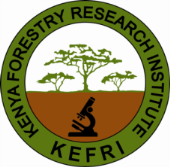 KENYA FORESTRY RESEARCH INSTITUTEFOLIO TRANSFER SLIPCentre:………………………………………………………Date issued:…………………………………………………Folio Transfer SlipFolio Transfer SlipFolio Transfer SlipDate Transferred From:Transferred From:Folio No. ……………………………………….File Ref No…………………………………………..Correspondence Ref No.Folio Ref No…………………………………………Date………………………….………………Signature ………………………………….